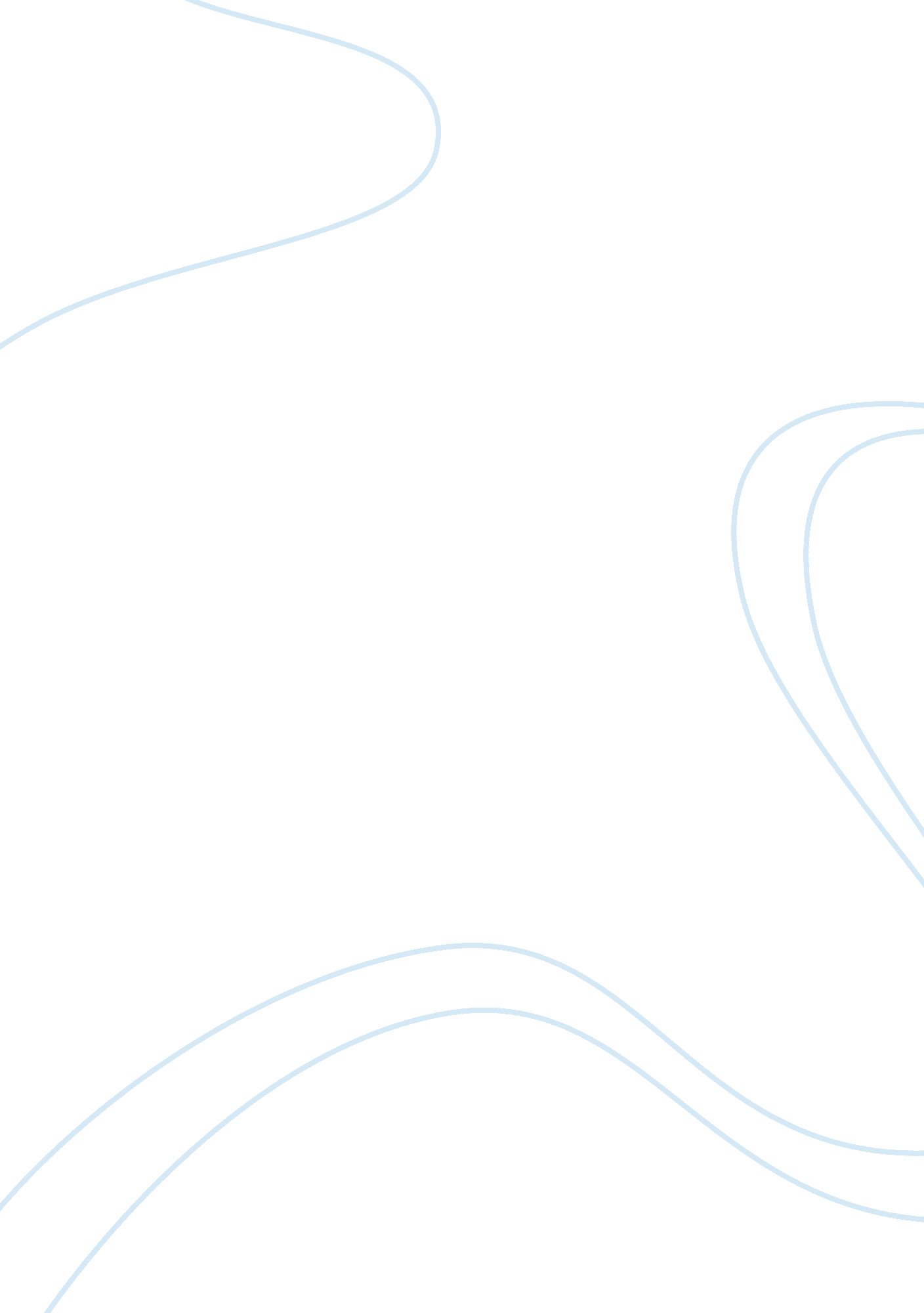 Dynamical systems with applications using matlabScience, Mathematics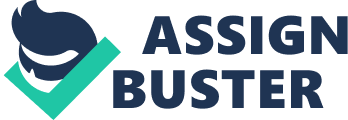 The codes are many, but they achieve the desired success in an effective manner. Thus, scientists (engineers) should utilize MATLAB as the modern form of prototype development and testing to evaluate their ability to achieve success. 
MATLAB provides an opportunity for an individual to learn how to make advanced plots, convert among the various data types, cell structuring, dynamic fields naming and pointers use. These involve short-circuit operators, rows and columns creation, encrypting the files and organizing files. Further, the program indicates the strategies that one use in making interfaces, which include the GUIDE. Such includes learning knowledge on Vb, C, C++ and QBASIC. The involved Math Works in MATLAB creates an opportunity to understand the simulation language, which is vital in the process of prototype testing in scientific research. Such occurs since MATLAB aids in the processing of generating effective plots and utilization of numerical codes, which research users in different locations find useful in their research work. 